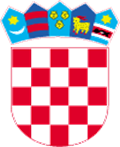 REPUBLIKA HRVATSKA                                                                                    VARAŽDINSKA ŽUPANIJAOPĆINA VIDOVECOpćinsko vijećeKLASA:  970-01/22-01/1                                                             URBROJ: 2186-10-01/1-22-02Vidovec, 17. ožujka 2022.Na temelju članka 31. Statuta Općine Vidovec („Službeni vjesnik Varaždinske županije“, broj 20/21), te Sporazuma o suradnji na Projektu razvoja širokopojasnog pristupa prihvatljivog za financiranje iz europskih fondova na području Općina Vidovec, Beretinec, Gornji Kneginec i Sveti Ilija od 22. veljače 2022. godine, Općinsko vijeće Općine Vidovec na 8. sjednici održanoj dana 17. ožujka 2022. godine, donosi ODLUKUo izradi pripremne dokumentacije razvoja širokopojasnog pristupa prihvatljivog za financiranje iz europskih fondova na područjuOpćina Vidovec, Beretinec, Gornji Kneginec i Sveti IlijaČlanak 1.Općinsko vijeće Općine Vidovec suglasno je da se pristupi izradi pripremne dokumentacije potrebne za realizaciju Projekta širokopojasnog pristupa prihvatljivog za financiranje iz europskih fondova na području Općina Vidovec, Beretinec, Gornji Kneginec i Sveti Ilija. Članak 2.Sukladno članku 3. Sporazuma o suradnji na Projektu razvoja širokopojasnog pristupa prihvatljivog za financiranje iz europskih fondova na području Općina Vidovec, Beretinec, Gornji Kneginec i Sveti Ilija koji je zaključen dana 22. veljače 2022. godine – dalje u tekstu: Sporazum, pripremna dokumentacija obuhvaća dokumentaciju koja je potrebna za prijavu financiranja projekta bespovratnim sredstvima koja su na raspolaganju Republici Hrvatskoj za financiranje projekta širokopojasnog pristupa iz Nacionalnog plana oporavka i otpornosti, s obzirom na pravila državnih potpora za širokopojasne mreže i najbolju praksu pripreme projekata financiranih bespovratnim sredstvima iz europskih fondova.Članak 3.Pripremna dokumentacija projekta iz članka 1. ove Odluke podrazumijeva izradu studije izvodljivosti i plana razvoja širokopojasne infrastrukture – PRŠI.Članak 4.Izrada pripremne dokumentacije iz članka 3. ove Odluke, ugovoriti će se, po provođenju postupka nabave, sa vanjskim konzultantom.Članak 5.Sukladno članku 4. stavku 3. Sporazuma, sudionici u Projektu obvezuju se sufinancirati troškove izrade pripremne dokumentacije na način da svaka Općina sudionica u Projektu sufinancira jednu četvrtinu (1/4) troška izrade pripremne dokumentacije.Članak 6.Ova Odluka objavit će se u „Službenom vjesniku Varaždinske županije“ i stupa na snagu osmog dana od dana objave.OPĆINSKO VIJEĆE OPĆINE VIDOVEC                                                                                                                       PREDSJEDNIK                                                                                                                            Krunoslav Bistrović